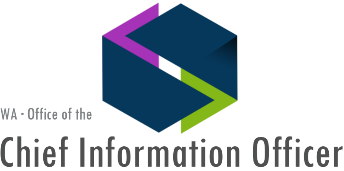 Geospatial Portal & WAMAS Steering Committees (Monthly)	 MinutesNotesGPSC Welcome, introductions, assign recorder, adjust agendaRecorder:  Christina Kellum, ECYManagement & DataObjectives & priorities Updated the embedded document:  George Alvarado, DSHS – Add an SLA as an objective? Or put it under Clarify roles and responsibilites-JoanneDavid Wright, DOR – (clarification)- OCIO ruling that all agencies need to pay for services that DSHS provides, SLA to show that this is what we provide.--specifically for the allocations.For the priorities, we need to identify what success looks like for these priorities-ChristinaJordyn Mitchell, DOT – Do we have a before and after to show what we've succeeded in?Tim Minter, DSHS – should we allocate staff resources to put an effort into it to show our accomplishments.Joanne Markert, CTS Action:  will take a stab at writing down the metrics.  This is important for presentint to GIT. (included efforts and what priority it fits into).Mainly understand what is not working well and where our deficits are. Understand what needs to be improved.What's not working well?-David-continue with marketing effort to support capacity and redundancy = funding and resourcesTim- missing feedback and input from the users of geospatial portal--Solution- add a survey to provide feedback-- we do have an email out there, but usually questions about specific datasets.  --Reach out to Tableau and QGIS groups, or send things out to mailing lists?--send to GIS users list?--Second most popular Local government open dataJordyn-parallel thought change management, enhancing serviceability (what are your pain points, why are you using shared services), common data field definitions and data types (attributes that says county, character 5, or integer)Framework layers status & next stepsCadastral  No updateDigital orthoimageryImagery-2018 expecting 1st quarter releaseAction: Christina will follow up on making the imagery available for public applications through fortressElevationWas delayed a little bit, still expecting to make the deadline.Geodetic controlNo updateGovernmental unit boundariesresponsibility will be WSDOT, DOR has its own requirements, schedule and business needs between WSDOT and DOR.  If someone in DSHS needed to know which city legally resides in… would we know which data to use?Unless you're looking for taxes, DOR, otherwise OFM/DOT. Tim-hand is up for user input.Jordyn-Sounds like there has been agreement on which layer is used for what purpose.  So that it has it in their metadata and cross-reference.Idea of designated authoritative dataset (City limits for DOT and DOR are authoritative)-Jordyn… Hydrographystandard updatedDNR waiting for grant opporutnityTransportationCRAB- decided for roads and highways for transportation for 2021 deployment for county roads. Next version of roads and highways will be for ArcGIS Pro.Note: Future viability of ArcMap is going downhill.  Talk about Python 2.7 and 3.0 differences with Server (David knows the details)Metadata standardMetadata meeting next week – 1/14/2019.Proposal that we have metadata standards, replace the 2 GIS specific Standards and adjust the general Standard to get it down to one document.Action: Joanne will send out the proposed language and clarify that it is specifically for data. Add to agenda next time for a vote.Governance – change management for shared dataJordyn-has a workgroup for change managemnt process, if you are not aware of it and want to participate, let Jordyn know.Action: Jordyn will add Winston to the groupSchool district boundariesBruce Schneider, SPI – went through school district boundaries for census,  found discrepancies among OSPI, Census, and County data. Even if he was to correct to legal descriptions, Census will not make all those changes… May maintain and provide one in line with Census as well as one spatially accurate.  Bruce would like to know how boundaries are being used.Looking into all of the datasets, school locations, routes, school bus stop locations.Open discussionAnother check-in for Open data? ---YES, will possibly combine with portal- Joann will set it upBroadband Data-FCC has required all companies to submit all services areas where they are provides services.-Will turn into an offline meetingBuild next agendaVote on metadata standardFramework layers status & next stepsInfrastructure & SoftwareStatus - JoanneClosing Comments, adjournmentNext Meeting – February 14, 2019 – 2nd Thursday of each monthGPSC ParticipantsAgency Codes and Authorized Abbreviations | participating in today’s meetingGeospatial PortalDecember 2018 meeting minutesGeospatial Portal – Shared GIS InfrastructureGeospatial Portal Technical Resources > Portal Operations – Roles & ResponsibilitiesGeospatial Portal Steering CommitteeGeographic Information Technology CommitteeWashington State Office of the Chief Information OfficerWaTech Reports > Zero Based Budget Review Full Final Report > search “geospatial portal”Washington Master Addressing ServicesWashington Master Addressing Services (WAMAS)Training GuideTechnical SupportTechnical Documentation and FlyersAccessing WAMAS ServicesMaster Addressing Steering Committee (WAMAS)Washington State Office of the Chief Information Officer PoliciesAll  |  Geospatial  |  Open Data  |  SecurityItemTopicsTime LeadNotes/MaterialsGPSC Welcome, introductions, assign recorder, adjust agenda1:00 PMTim Minter, ChairManagement & DataManagement & DataManagement & DataManagement & DataManagement & Data1Objectives & prioritiesFramework layers status & next stepsMetadata standard - statusGovernance – change management for shared data – statusSchool district boundariesIT reclass study – GIS statusCRAB GISMO statusBuild next agendaVote on metadata standard1:05 PM1:25 PM1:45 PM1:50 PM1:55 PM2:05 PMTim / AllAllJoanne MarkertJordyn MitchellBruce SchneiderTim / AllInfrastructure & SoftwareInfrastructure & SoftwareInfrastructure & SoftwareInfrastructure & SoftwareInfrastructure & SoftwareStatus2:10 PMApplicationsApplicationsApplicationsApplicationsApplicationsWAMAS Welcome, introductions, assign recorder, adjust agenda2:15 PM5 minJoanne MarkertWinston McKennaWAMASSeparate agenda document2:20 PMClosing Comments, adjournmentNext Meeting – February 14, 2019 – 2nd Thursday of each month3:25 PM(5 min)OrgRepresentativeAlso participatingOrgRepresentativeAlso participatingDNRBrad MontgomeryBetty Austin, Terry Curtis, Abby Gleason, Jeffrey Holden, Caleb Maki, Dolores SareCOMAllan JohnsonDFWChris MarshRandy KreuzigerPARKSBrian HallDOTElizabeth LanzerTess Starr, Jordyn Mitchell, Julie Jackson, Eric Jackson, Allen Blake, Marci Carte, Jeff Graham, Stacey PlumleyDOLTom WilliamsBeth PlunkettECYChristina KellumRich Kim, Adam OestrichRCFBGreg TudorDSHSTim MinterGeorge Alvarado, Steve LeibenguthTSCDORDavid WrightAustin HildrethJLSBrad EllisDOHCraig EricksonScott KelloggCRABCameron ColeEric HagenlockL&IWinston McKennaBryan HuebnerDAHPMorgan McLemoreWSPLouis HurstUTCBrian GillespieRey DejosDESPSPGreg TudorOFMMike Mohrman or Tom KimpelLaurie WoodSCCBrian CochraneLCBRocky AtwoodWSRBChris JansenAGREd ThompsonPerry BealeLEAPCurtis GilbertsonSPIBruce SchneiderJLARCSuzanna PrattMILRick GeittmannJonathan Cochran, Dan Miller, Mark GlennCTS-OCIOJoanne MarkertWill Saunders, Jason Anderson